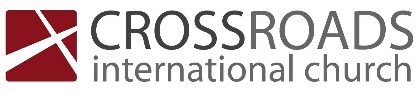 God Has a Man – God Has a PlanTrusting in the Providence of God in the book of DanielDaniel’s Message: Walk Humbly Before GodDaniel 5Babylonian RulersNebuchadnezzar = 43 yearsEvil-Merodach (2 Kgs 25:27-30; Jer 52:31-34) = 2 yearsAmel-marduk = murdered Nergal-sar-ezer (Jer 39:3,13) = 4 yearsLabashi-marduk = 1 yearNabonidus = 17 yearsBelshazzarThe Crisis: Pride Leads to Destruction (5:1-12)Pride blinds you to realityPride reveals cowardiceThe Resolve: Do Not Challenge God by Neglecting Him or Defying Him (5:13-31)Conviction of sinConsequences of sinMene Mene = something numberedTekel = something weighedParsin = broken & splitting apartIf God did not spare Israel when their kings defied Him, the rulers of other nations will not stand either when they fail to bow down to him. The true God of Israel, in contrast to other gods, is not limited to the boundaries of the nations that worship them. He moves into the territories of the worldly powers and reduces their monarchs to fearful and cowering men. He enters their dreams, overcomes their fires, removes their reason, and crashes their parties.05-03-2023 CIC